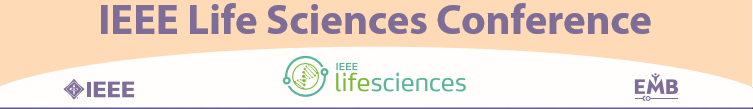 The IEEE Life Sciences Conference on Multi-Society Perspectives                                  “Personalized Healthcare & Wearables”The second annual international IEEE Life Sciences Conference (LSC’18) will be hosted at the La Plaza Convention Space and Multi-Media Service in Montreal, Quebec, Canada on 28-30 October 2018. The conference will address LSC research and offer participants the unique LSC forum to discuss the key issues and innovative solutions for sensor and systems development, math modeling, data management, interpretation and communications. The conference program will also feature high-profile keynote lectures, workshops, poster sessions and exhibitions. All papers will be peer reviewed; accepted full-length four (4) page papers will appear in the Conference Proceedings and be indexed by IEEE Xplore. Short or abstract two (2) page papers will appear only in the Conference Proceedings.Please note that this invitation for participation does not in any way financially oblige either LSC'18 or the IEEE Engineering in Medicine and Biology Society (EMBS) for the expenses you incur for travel and conference attendance. All conference participants are expected to pay the registration fees according to conference policy.  If you are submitting a paper, you will have access to a more customized Invitation letter (to include your name and paper information) once your paper has been accepted.Please visit http://lsc.ieee.org/2018/ to learn more. We look forward to your participation in LSC'18! Sincerely,Mohamad Sawan LSC'18 Conference ChairPolytechnique Montreal